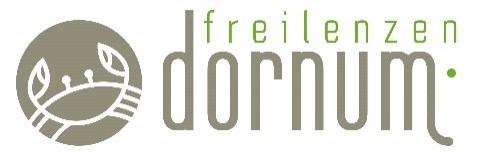 Pressemitteilung12. Ostfriesische Strohballen Rollmeisterschaft Nur noch wenige freie Plätze für Teams!Dornumersiel, 07.09.2023. Am Sonntag, den 08. Oktober 2023 um 13:00 Uhr heißt es in Dornumersiel wieder „An die Strohballen – Fertig - Los!“  Dann gehen die Strohballen-Rollmeisterschaften an der Drachenwiese dann in die 12. Runde. Teams aus Männern, Frauen und Mixed-Teams kämpfen um den Titel „Strohballen-Rollmeister 2023“.  Nicht nur Privatpersonen, Firmen, Vereine und Schulen können bei dem kultigen Sportevent mitmachen, auch Urlaubsgäste sind willkommen.  Die Vierer-Teams müssen drei Disziplinen bewältigen:  Auf der geraden Strecke muss ein rund 250 kg schwerer Strohballen in möglichst kurzer Zeit über die Ziellinie gerollt werden, beim Slalom-Parcours ist vor allem Geschicklichkeit gefordert, um den schweren Strohballen um die Hindernisse zu rollen. Die Königsdisziplin ist das Deich hoch rollen – eine herausfordernde Aufgabe, denn der Strohballen muss eine Strecke von 80 m hoch gerollt werden. Anmelden können sich Interessierte auf der Webseite der Tourismus GmbH Gemeinde Dornum www.dornum.de. Die Teilnahme an den Wettkämpfen ist kostenlos. Unter allen Teams, die sich bis zum 20. September anmelden, wird eine Teamausstattung in Form von personalisierten Hoodies verlost.Foto: StrohballenRollmeisterschaft © Lars Wehrmann Kontakt: Tourismus GmbH Gemeinde Dornum | Hafenstr. 3 | 26553 Dornum – DornumersielSabine Habben (Leitung Event) | Tel. 04933-911126 | Email: s.habben@dornum.dewww.dornum.de